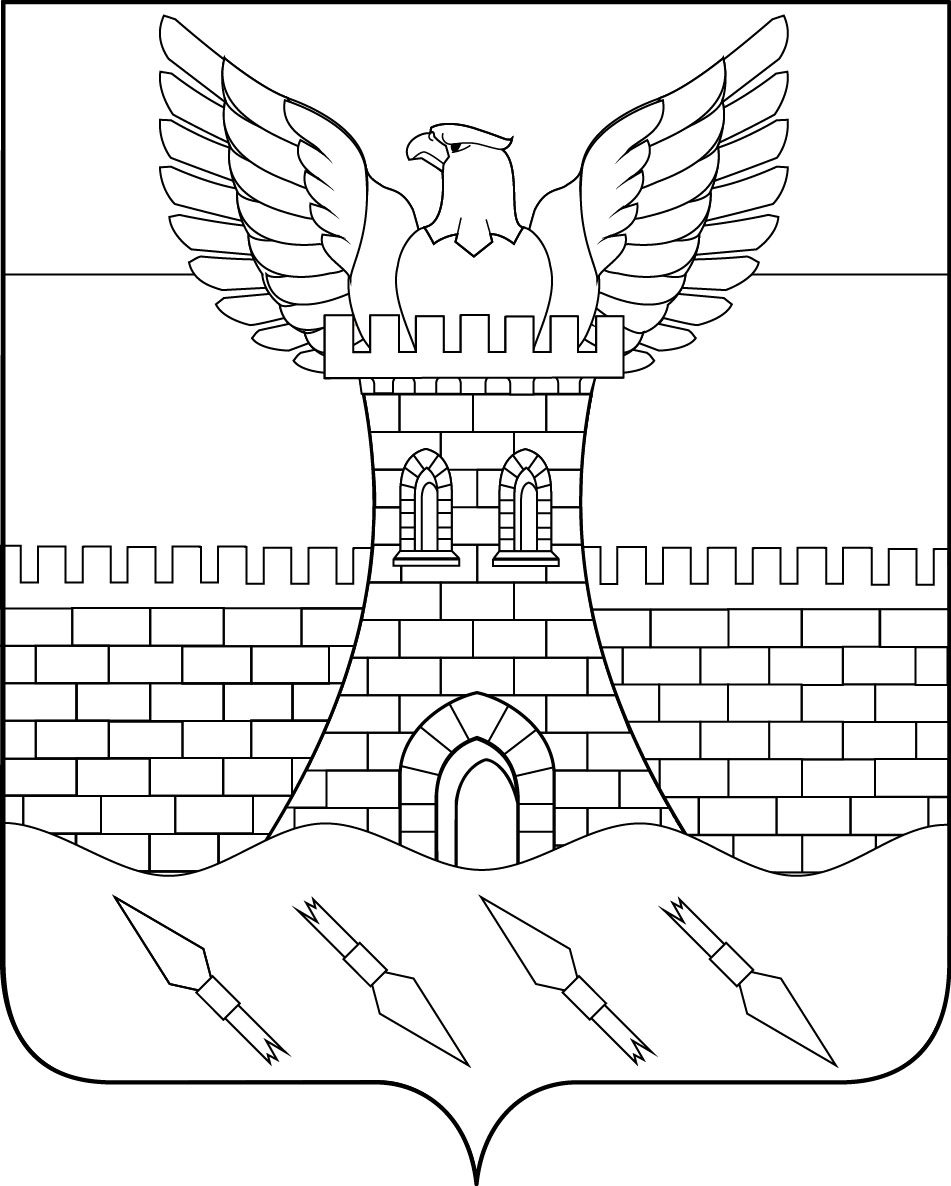 СОВЕТПШЕХСКОГО СЕЛЬСКОГО ПОСЕЛЕНИЯ БЕЛОРЕЧЕНСКОГО РАЙОНА2 СЕССИЯ 4 СОЗЫВАРЕШЕНИЕ                            5 ноября  2019 года                                                                                   № 14.     ст. ПшехскаяКраснодарского краяО  внесении изменений в решение Совета Пшехского сельского поселения Белореченского районаот 21 декабря 2018 года № 178 «О бюджете Пшехскогосельского поселения Белореченского района на 2019 год»	В соответствии со статьями 154,169,184 Бюджетного кодекса Российской Федерации, статьями 14,35 Федерального Закона от 06 октября 2003 года № 131 - ФЗ «Об общих принципах организации местного самоуправления в Российской Федерации», руководствуясь статьей 26  Устава Пшехского сельского поселения Белореченского района, Совет Пшехского сельского поселения Белореченского района решил:Произвести   передвижение  бюджетных  ассигнований в сумме 276 816 рублей, в том числе:Уменьшить ассигнования в сумме  276 816 рубля, в том числе:-  по коду раздела, подраздела 05.03 «Благоустройство»,  коду целевой статьи 68.0.00.10320 «Прочие мероприятия по благоустройству городских округов и поселений», коду вида расходов 200 «Закупка товаров, работ и услуг для обеспечения государственных (муниципальных) нужд»  в сумме 150 000 рубля;-  по коду раздела, подраздела 03.14 «Другие вопросы в области национальной безопасности и правоохранительной деятельности»,  коду целевой статьи 51.3.01.10210 «ВЦП "Привлечение граждан и их объединений к участию в охране общественного порядка на территории поселения"», коду вида расходов 200 «Закупка товаров, работ и услуг для обеспечения государственных (муниципальных)   нужд»  в сумме 60 000,00 рублей;-  по коду раздела, подраздела 08.01 «Культура»,  коду целевой статьи 59.2.00.09010  «Приобретение муниципальным учреждением движимого имущества», коду вида расходов 600 «Предоставление субсидий муниципальным бюджетным, автономным учреждениям и иным некоммерческим организациям»  в сумме 66 816,00 рублей;Увеличить ассигнования в сумме 276 816 рубля, в том числе:- по коду раздела, подраздела 01.13 «Другие общегосударственные вопросы»,  коду целевой статьи 99.0.00.10910 «Исполнение судебных решений», коду вида расходов 800 «Иные бюджетные ассигнования»  в сумме 150 000 рублей; -  по коду раздела, подраздела 03.14 «Другие вопросы в области национальной безопасности и правоохранительной деятельности»,  коду целевой статьи 51.3.01.10210 «ВЦП "Привлечение граждан и их объединений к участию в охране общественного порядка на территории поселения"», коду вида расходов 800 «Иные бюджетные ассигнования»  в сумме 60 000 рублей; - по коду раздела, подраздела 07.07 «Молодежная политика и оздоровление детей»,  коду целевой статьи 53.2.0210350 «Проведение мероприятий для детей и молодежи», коду вида расходов 200 «Закупка товаров, работ и услуг для обеспечения государственных (муниципальных)   нужд»  в сумме 66 816,00 рублей; 3. Приложения  4, 5, 6  изложить в новой редакции (прилагаются).4. Настоящее решение опубликовать в газете «Огни Кавказа».5. Настоящее решение вступает в силу со дня его опубликования.Глава Пшехского сельского поселенияБелореченского района                                                           А.О. СороколатовПредседатель СоветаПшехского сельского поселенияБелореченского района                                                                  И.Е.Печкуров